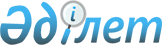 Об утверждении регламента государственной услуги "Назначение социальной помощи специалистам социальной сферы, проживающим в сельской местности, по приобретению топлива"
					
			Утративший силу
			
			
		
					Постановление акимата города Сатпаев Карагандинской области от 12 декабря 2012 года N 26/33. Зарегистрировано Департаментом юстиции Карагандинской области 22 января 2013 года N 2130. Утратило силу постановлением акимата города Сатпаев Карагандинской области от 27 мая 2013 года N 12/41      Сноска. Утратило силу постановлением акимата города Сатпаев Карагандинской области от 27.05.2013 N 12/41.      Примечание РЦПИ:

      В тексте сохранена авторская орфография и пунктуация.

      В соответствии с Законами Республики Казахстан от 23 января 2001 года "О местном государственном управлении и самоуправлении в Республике Казахстан", от 24 марта 1998 года "О нормативных правовых актах", от 27 ноября 2000 года "Об административных процедурах", постановлением Правительства Республики Казахстан от 7 апреля 2011 года N 394 "Об утверждении стандартов государственных услуг в сфере социальной защиты, оказываемых местными исполнительными органами", акимат города Сатпаев ПОСТАНОВЛЯЕТ:



      1. Утвердить прилагаемый регламент государственной услуги "Назначение социальной помощи специалистам социальной сферы, проживающим в сельской местности, по приобретению топлива".



      2. Контроль за исполнением настоящего постановления возложить на заместителя акима города Сатпаев Мадиеву М.С.



      3. Настоящее постановление вводится в действие по истечении десяти календарных дней после дня его первого официального опубликования.      Аким                                       Б. Ахметов

Утвержден

постановлением акимата

города Сатпаев

от 12 декабря 2012 года

N 26/33 

Регламент государственной услуги

"Назначение социальной помощи специалистам социальной сферы, проживающим в сельской местности, по приобретению топлива" 

1. Основные понятия

      1. Определения используемых терминов и аббревиатур:

      1) Государственная услуга оказывается физическим лицам: специалистам государственных организаций здравоохранения, социального обеспечения, образования, культуры и спорта, проживающим и работающим в сельских населенных пунктах (далее - потребители);

      2) СФЕ - структурно-функциональные единицы, которые участвуют в процессе оказания государственной услуги - ответственные лица заинтересованных органов, информационные системы или их подсистемы;

      3) уполномоченный орган - государственное учреждение "Отдел занятости и социальных программ города Сатпаев";

      4) центр обслуживания населения - республиканское государственное предприятие, осуществляющее организацию предоставления услуг физическим и (или) юридическим лицам по приему заявлений и выдаче документов по принципу "одного окна". 

2. Общие положения

      2. Настоящий регламент государственной услуги "Назначение социальной помощи специалистам социальной сферы, проживающим в сельской местности, по приобретению топлива" определяет процедуру назначения социальной помощи (далее - государственная услуга).



      3. Государственная услуга предоставляется государственным учреждением "Отдел занятости и социальных программ города Сатпаев" (далее - уполномоченный орган), а также на альтернативной основе через центры обслуживания населения: Отдел города Сатпаев филиала Республиканского государственного предприятия на праве хозяйственного ведения "Центр обслуживания населения по Карагандинской области" Комитета по контролю автоматизации государственных услуг и координации деятельности центра обслуживания населения Министерства транспорта и коммуникаций Республики Казахстан (далее - центр), (контактные данные указаны в приложении 1 к настоящему регламенту).



      4. Форма оказываемой государственной услуги: не автоматизированная.



      5. Государственная услуга предоставляется на основании пункта 5 статьи 18 Закона Республики Казахстан от 8 июля 2005 года "О государственном регулировании развития агропромышленного комплекса и сельских территорий".



      6. Результатом завершения оказываемой государственной услуги является уведомление о назначении социальной помощи (далее - уведомление), либо мотивированный ответ об отказе в предоставлении государственной услуги на бумажном носителе. 

3. Требования к порядку оказания государственной услуги

      7. Государственная услуга оказывается физическим лицам: специалистам государственных организаций здравоохранения, социального обеспечения, образования, культуры и спорта, проживающим и работающим в сельских населенных пунктах (далее - потребители).



      8. Сроки оказания государственной услуги:

      1) сроки оказания государственной услуги с момента сдачи потребителем необходимых документов, определенных в пункте 13 настоящего регламента:

      в уполномоченный орган - в течение десяти рабочих дней;

      в центр - в течение десяти рабочих дней (день приема и выдачи документа (результата) государственной услуги не входит в срок оказания государственной услуги);

      2) максимально допустимое время ожидания до получения государственной услуги, оказываемой на месте в день обращения потребителя (до получения талона) – не более 30 минут;

      3) максимально допустимое время обслуживания потребителя государственной услуги, оказываемой на месте в день обращения потребителя – не более 30 минут.



      9. Государственная услуга оказывается бесплатно.



      10. График работы уполномоченного органа: ежедневно с 09.00 часов до 18.00 часов с обеденным перерывом с 13.00 до 14.00 часов, кроме выходных (суббота, воскресенье) и праздничных дней.

      Прием осуществляется в порядке очереди без предварительной записи и ускоренного обслуживания.

      График работы центра: ежедневно с 09.00 часов до 20.00 часов без перерыва, а в филиалах и представительствах центра - ежедневно с 09.00 часов до 19.00 часов, с обеденным перерывом с 13.00 до 14.00 часов, кроме выходных (суббота, воскресенье) и праздничных дней.

      Прием осуществляется в порядке "электронной очереди", без предварительной записи и ускоренного обслуживания.



      11. Этапы оказания государственной услуги с момента получения заявления от потребителя государственной услуги для получения государственной услуги и до момента выдачи результата государственной услуги:

      1) потребитель государственной услуги подает заявление вместе с необходимыми документами, определенными в пункте 13 настоящего регламента, в уполномоченный орган или в центр;

      2) центр осуществляет прием документов, регистрацию, составление реестра и готовит документы для передачи в уполномоченный орган;

      3) уполномоченный орган осуществляет рассмотрение, регистрацию документов, представленных из центра или потребителя при подаче заявления в уполномоченный орган, подготавливает уведомление, либо мотивированный ответ об отказе в предоставлении государственной услуги и направляет результат оказания государственной услуги в центр или потребителю, в случае подачи заявления в уполномоченный орган.

      4) центр выдает потребителю уведомление, либо мотивированный ответ об отказе в предоставлении государственной услуги.

      Доставка заявлений с прилагаемыми документами и обратно в уполномоченный орган осуществляется центром посредством курьерской связи не менее двух раз в день приема заявлений.



      12. Минимальное количество лиц, осуществляющих прием документов для оказания государственной услуги в центре и уполномоченном органе, составляет один сотрудник. 

4. Описание порядка действий (взаимодействия) в процессе оказания государственной услуги

      13. Для получения государственной услуги потребитель представляет следующие документы:

      1) заявление;

      2) копию документа, удостоверяющий личность заявителя;

      3) копию свидетельства о регистрации налогоплательщика;

      4) документ, подтверждающий место жительства копию книги регистрации граждан либо справку адресного бюро, либо справку акима сельского округа;

      5) справку с места работы;

      6) документ, подтверждающий наличие лицевого счета в банке второго уровня или в организациях имеющих соответствующую лицензию на осуществление банковских операций.

      Документы представляются в подлинниках и копиях для сверки, после чего подлинники документов возвращаются потребителю.



      14. После сдачи всех необходимых документов потребителю выдается:

      1) в уполномоченном органе - талон с указанием даты регистрации и получения потребителем государственной услуги, фамилии и инициалов ответственного лица, принявшего документы;

      2) в центре - расписка о приеме соответствующих документов с указанием:

      номера и даты приема заявления;

      вида запрашиваемой государственной услуги;

      количества и названий приложенных документов;

      даты, времени и места выдачи документов;

      фамилии, имени, отчества инспектора центра, принявшего заявление на оформление документов.



      15. Основанием для отказа в предоставлении государственной услуги является предоставление неполных и (или) недостоверных сведений при сдаче потребителем документов.

      Основаниями для прекращения и (или) приостановления оказания государственной услуги является:

      1) смерть потребителя;

      2) выезд потребителя из сельского населенного пункта;

      3) увольнение потребителя из государственной организации здравоохранения, социального обеспечения, образования, культуры и спорта.

      Уполномоченный орган при выявлении оснований для отказа, прекращения (приостановления) оказания государственной услуги в течение десяти рабочих дней после получения пакета документов выдает потребителю уведомление с указанием причин отказа, прекращения (приостановления).

      При оказании государственной услуги через центр уполномоченный орган при выявлении оснований для отказа, прекращения (приостановления) оказания государственной услуги в течение десяти рабочих дней после получения пакета документов направляет в центр уведомление с указанием причин отказа прекращения (приостановления) для последующей выдачи потребителю.



      16. В процессе оказания государственной услуги участвуют следующие структурно-функциональные единицы (далее - СФЕ):

      1) инспектор центра;

      2) руководитель уполномоченного органа;

      3) ответственное лицо уполномоченного органа.



      17. Текстовое табличное описание последовательности и взаимодействие административных действий (процедур) каждой СФЕ с указанием срока выполнения каждого административного действия приведено в приложении 2 к настоящему регламенту.



      18. Схема, отражающая взаимосвязь между логической последовательностью административных действий в процессе оказания государственной услуги и СФЕ, приведена в приложении 3 к настоящему регламенту. 

5. Ответственность должностных лиц, оказывающих

государственные услуги

      19. Ответственным лицом за оказание государственной услуги является руководитель уполномоченного органа, руководитель центра (далее - должностные лица).

      Должностные лица несут ответственность за качество и реализацию государственной услуги в установленные сроки, в соответствии с законодательством Республики Казахстан.

Приложение 1

к регламенту государственной услуги

"Назначение социальной помощи

специалистам социальной сферы,

проживающим в сельской местности, по

приобретению топлива" 

Контактные данные уполномоченного органа и центра обслуживания населения по оказанию государственной услуги "Назначение социальной помощи специалистам социальной сферы, проживающим в сельской местности, по приобретению топлива"

Приложение 2

к регламенту государственной услуги

"Назначение социальной помощи

специалистам социальной сферы,

проживающим в сельской местности, по

приобретению топлива" 

Текстовое табличное описание последовательности и взаимодействие административных действий каждой СФЕ с указанием срока выполнения каждого административного действия

      1) при обращении в уполномоченный орган:      Таблица 1. Описание действий СФЕ

Приложение 3

к регламенту государственной услуги

"Назначение социальной помощи

специалистам социальной сферы,

проживающим в сельской местности, по

приобретению топлива" 

Схемы, отражающие взаимосвязь между логической последовательностью административных действий в процессе оказания государственной услуги и СФЕ

      1) при обращении в уполномоченный орган: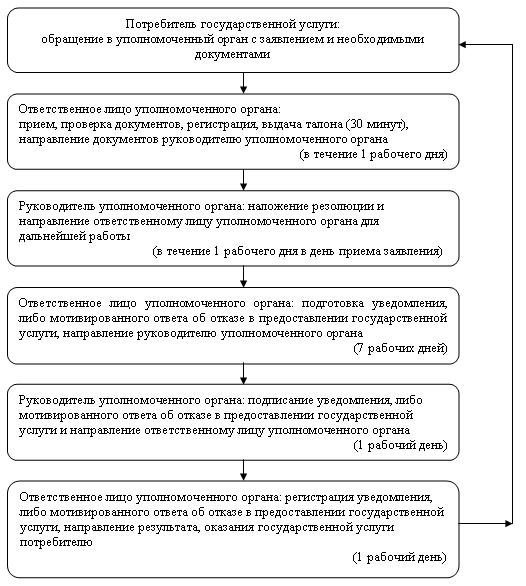 

      2) при обращении в центр: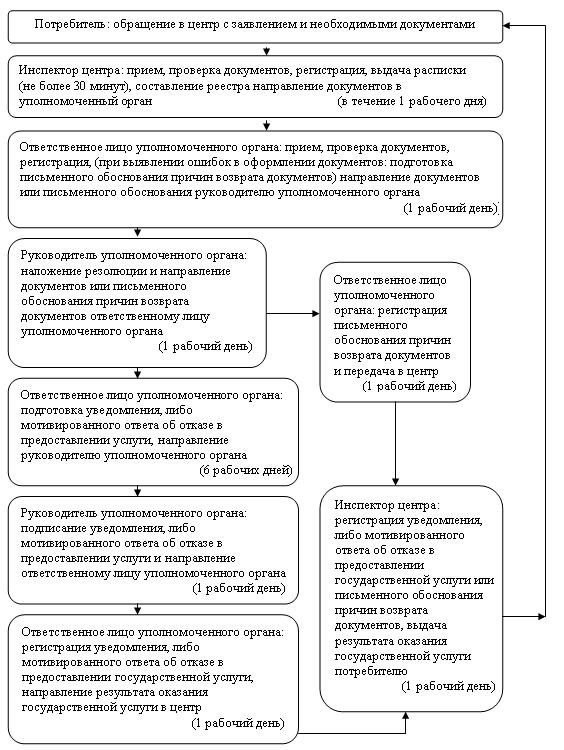 
					© 2012. РГП на ПХВ «Институт законодательства и правовой информации Республики Казахстан» Министерства юстиции Республики Казахстан
				Наименование уполномоченного органа, акима поселка и центра, осуществляющих функции по оказанию государственной услугиМесторасположение, адрес электронный адресКонтактный телефон123Государственное учреждение "Отдел занятости и социальных программ города Сатпаев"101301, Карагандинская область, город Сатпаев, проспект Сатпаева, 111, кабинет N 219

otdelzan81@mail.ru8(71063) 35158Отдел города Сатпаев филиала Республиканского государственного предприятия на праве хозяйственного ведения "Центр обслуживания населения по Карагандинской области" Комитета по контролю автоматизации государственных услуг и координации деятельности центра обслуживания населения Министерства транспорта и коммуникаций Республики Казахстан101301, Карагандинская область, город Сатпаев, проспект Сатпаева, 111,

f15satpaevcon@mail.ru8(71063) 40349Действия основного процесса (хода, потока работ)Действия основного процесса (хода, потока работ)Действия основного процесса (хода, потока работ)Действия основного процесса (хода, потока работ)N действия (хода, потока работ)134Наименование СФЕОтветственное лицо уполномоченного органаРуководитель уполномоченного органаОтветственное лицо уполномоченного органаНаименование действия (процесса, процедуры операции) и их описаниеПрием заявления, проверка документовРассмотрение представленного пакета документов, наложение резолюцииПодготовка уведомления, либо мотивированного ответа об отказе в предоставлении государственной услугиФорма завершения (данные, документ, организационно- распорядительное решение)Выдача талона потребителю государственной услугиНаправление ответственному лицу уполномоченного органаНаправление руководителю на подпись уведомления, либо мотивированного ответа об отказе в предоставлении государственной услугиСроки исполненияНе более 30 минутВ течение одного рабочего дня в день приема заявления7 рабочих днейN действия (хода, потока работ)2Наименование действия (процесса, процедуры операции) и их описаниеРегистрация заявленияФорма завершения (данные, документ, организационно- распорядительное решение)Направление документов руководителю уполномоченного органа для наложения резолюцииСроки исполненияВ течение 1 рабочего дняДействия основного процесса (хода, потока работ)Действия основного процесса (хода, потока работ)Действия основного процесса (хода, потока работ)N действия (хода, потока работ)56Наименование СФЕРуководитель уполномоченного органаОтветственное лицо уполномоченного органаНаименование действия (процесса, процедуры операции) и их описаниеПодписание уведомления, либо мотивированного ответа об отказе в предоставлении государственной услугиРегистрация уведомления, либо мотивированного ответа об отказе в предоставлении государственной услугиФорма завершения (данные, документ, организационно- распорядительное решение)Передача ответственному лицу уполномоченного органа результата об оказании государственной услугиВыдача уведомления, либо мотивированного ответа об отказе в предоставлении государственной услуги потребителю государственной услугиСроки исполнения1 рабочий день1 рабочий деньДействия альтернативного процесса (хода, потока работ)Действия альтернативного процесса (хода, потока работ)Действия альтернативного процесса (хода, потока работ)Действия альтернативного процесса (хода, потока работ)N действия (хода, потока работ)134Наименование СФЕРаботник центраОтветственное лицо уполномоченного органаРуководитель уполномоченного органаНаименование действия (процесса, процедуры операции) и их описаниеПрием заявления, проверка документовРегистрация заявления,Рассмотрение представленного пакета документов, наложение резолюцииФорма завершения (данные, документ, организационно- распорядительное решение)Выдача расписки получателю государственной услугиНаправление документов руководителю уполномоченного органа для наложения резолюции (при выявлении ошибок в оформлении документов, предоставления неполного пакета документов, ненадлежащего оформления документов, следующие действия с N 3.1 по N 6.1)Направление ответственному лицу уполномоченного органаСроки исполненияНе более 30 минут1 рабочий деньВ течение одного рабочего дня в день приема документовN действия (хода, потока работ)23.14.1Наименование действия (процесса, процедуры операции) и их описаниеСоставление реестраПодготовка письменного обоснования причин возвратаПодписание письменного обоснования причин возвратаФорма завершения (данные, документ, организационно- распорядительное решение)Передача документов в уполномоченный органНаправление на подпись руководителю уполномоченного органа письменного обоснования причин возвратаПередача ответственному лицу уполномоченного органаСроки исполненияНе менее двух раз в день приема заявлений1 рабочий день1 рабочий деньДействия альтернативного процесса (хода, потока работ)Действия альтернативного процесса (хода, потока работ)Действия альтернативного процесса (хода, потока работ)N действия (хода, потока работ)5.16.1Наименование СФЕОтветственное лицо уполномоченного органаИнспектор центраНаименование действия (процесса, процедуры операции) и их описаниеРегистрация письменного обоснования причин возвратаРегистрация письменного обоснования причин возврата документовФорма завершения (данные, документ, организационно- распорядительное решение)Передача письменного обоснования причин возврата и документов в центрВыдача письменного обоснования причин возврата и документов получателю государственной услугиСроки исполнения1 рабочий день1 рабочий деньДействия альтернативного процесса (хода, потока работ)Действия альтернативного процесса (хода, потока работ)Действия альтернативного процесса (хода, потока работ)Действия альтернативного процесса (хода, потока работ)Действия альтернативного процесса (хода, потока работ)N действия (хода, потока работ)5678Наименование СФЕОтветственное лицо уполномоченного органаРуководитель уполномоченного органаОтветственное лицо уполномоченного органаИнспектор центраНаименование действия (процесса, процедуры операции) и их описаниеПодготовка уведомления, либо мотивированного ответа об отказе в предоставлении государственной услугиПодписание уведомления, либо мотивированного ответа об отказе в предоставлении государственной услугиРегистрация уведомления, либо мотивированного ответа об отказе в предоставлении государственной услугиРегистрация уведомления, либо мотивированного ответа об отказе в предоставлении государственной услугиФорма завершения (данные, документ, организационно- распорядительное решение)Направление руководителю на подпись уведомления, либо мотивированного ответа об отказе в предоставлении государственной услугиПередача ответственному лицу уполномоченного органа результата об оказании государственной услугиПередача уведомления, либо мотивированного ответа об отказе в предоставлении государственной услуги в центрВыдача уведомления, либо мотивированного ответа об отказе в предоставлении государственной услуги потребителюСроки исполнения7 рабочих дней1 рабочий день1 рабочий день1 рабочий